Emily Gray PTSG Meeting Agenda	     8/21/20 10am Google Meet https://meet.google.com/eac-poru-rpv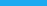 Call to OrderApproval of Previous Meeting MinutesPresident’s ReportOld BusinessNew BusinessNew Board Positions for 2020/21 SY Nominations accepted until Sept 4th  meetingEmail EmilyGrayPTSG@gmail.com to nominate yourself or somebody elseVote will happen during Sept meeting (9/4 10:00am)Fundraising ideasRaise CrazeOthers?Future PTSG Meeting ScheduleProposed: Friday 10am each 1st Friday of the month (online until further notice https://meet.google.com/eac-poru-rpv) 9/4, 10/2, 11/6, 12/4, 1/8 (2nd Fri), 2/5. 3/5, 4/2, 5/7January’s meeting is scheduled for the 2nd Friday of the month due to Winter Break.Principal’s ReportStudent’s Report (will StuCo happen this Fall?)Treasurer’s ReportMonthly budget updateReview draft 20-21 budgetDo we want our $125 donation back from TVF for Taste of TV?Review Funding Requests- ongoingTeacher Stipends- ongoingCommittee ReportsFall Fundraiser IdeasScavenger Hunt (Krista Provenzano, Lindsey Kowalski) (TVF would like to partner on this)Online Auction (Krista Provenzano)Raise CrazeShoe DriveDine Out Nights (Dawn Head)Mama’s Pizza 9/23Screamery 10/21Panda Express 11/04Updated info coming soon. They emailed info about a new fundraising option for all “online orders only” to earn 28% instead of 20%; I emailed asking about existing fundraisers, etc. Chipotle 12/8Bear Canyon Pizza 1/25Dairy Queen 4/14Adjournment